苏州工业园区2022-02号土地征收成片开发方案（征求意见稿）主要内容一、基本情况本方案包含3个成片开发片区，即：斜塘河南退二进三片区（CP320513-2022-02-01）、胜浦街道退二进三片区（CP320513-2022-02-02）、葑亭大道南戈巷街西片区（CP320513-2022-02-03）。斜塘河南退二进三片区位于斜塘街道，东至星华街，南至金鸡湖大道，西至栅头港，北至沙浜路，片区土地总面积71.3815公顷；胜浦街道退二进三片区位于胜浦街道，东至沽浦路，南至金胜路，西至唯胜路，北至中新大道，片区土地总面积28.7004公顷；葑亭大道南戈巷街西片区位于唯亭街道，东至戈巷街，南至戎巷路，西至规划支路，北至畅苑环路，片区土地总面积12.6200公顷。《苏州工业园区2022-02号土地征收成片开发方案》符合自然资源部土地征收成片开发的标准,做到了保护耕地、维护农民合法权益、节约集约用地、保护生态环境，能够促进经济社会可持续发展。二、拟建设项目、开发时序和实施计划成片开发各片区主要功能定位均为旧城改造类片区，范围内拟建设项目以居住项目为主，配套建设基础设施、公共事业类项目，计划在2022年启动土地征收工作。三、附图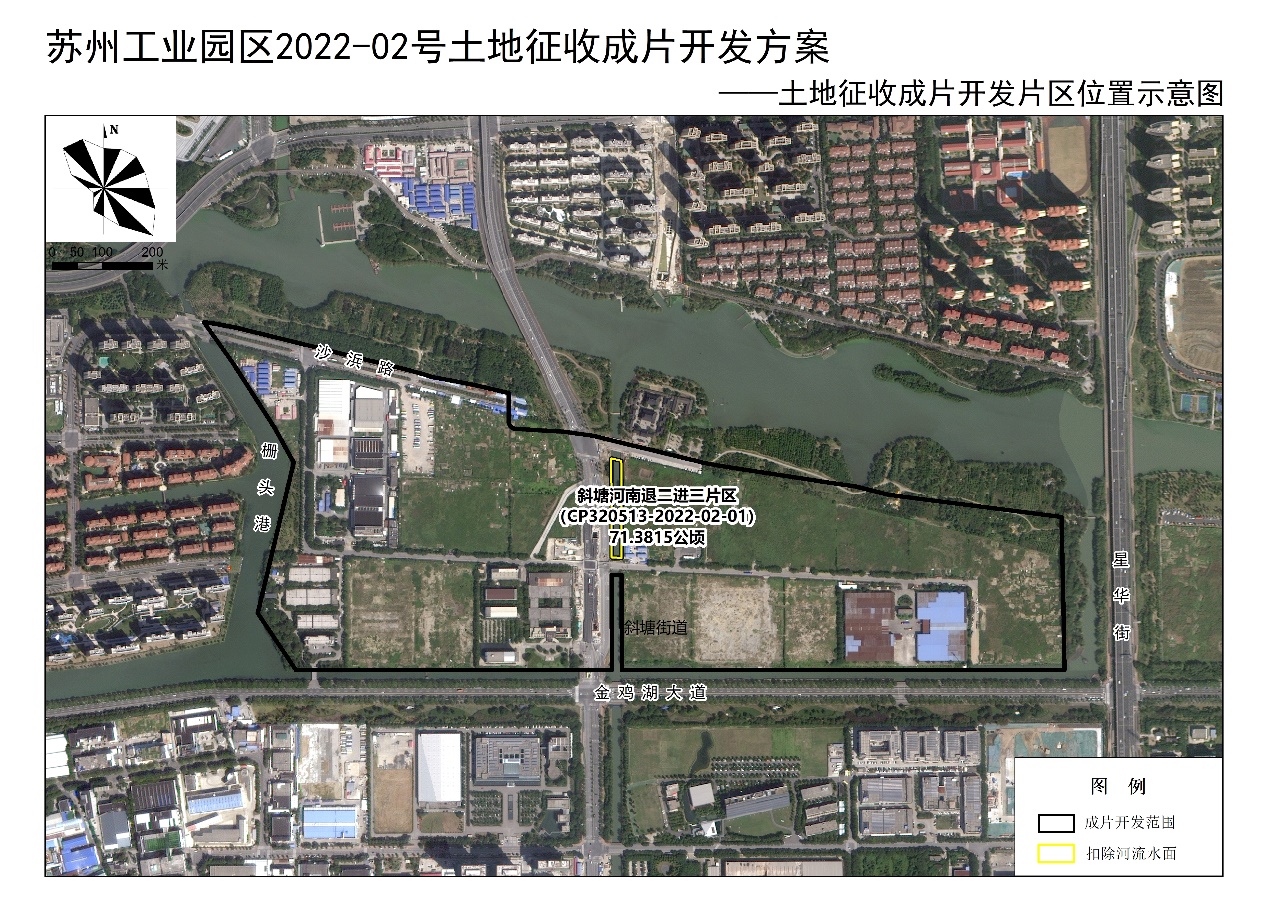 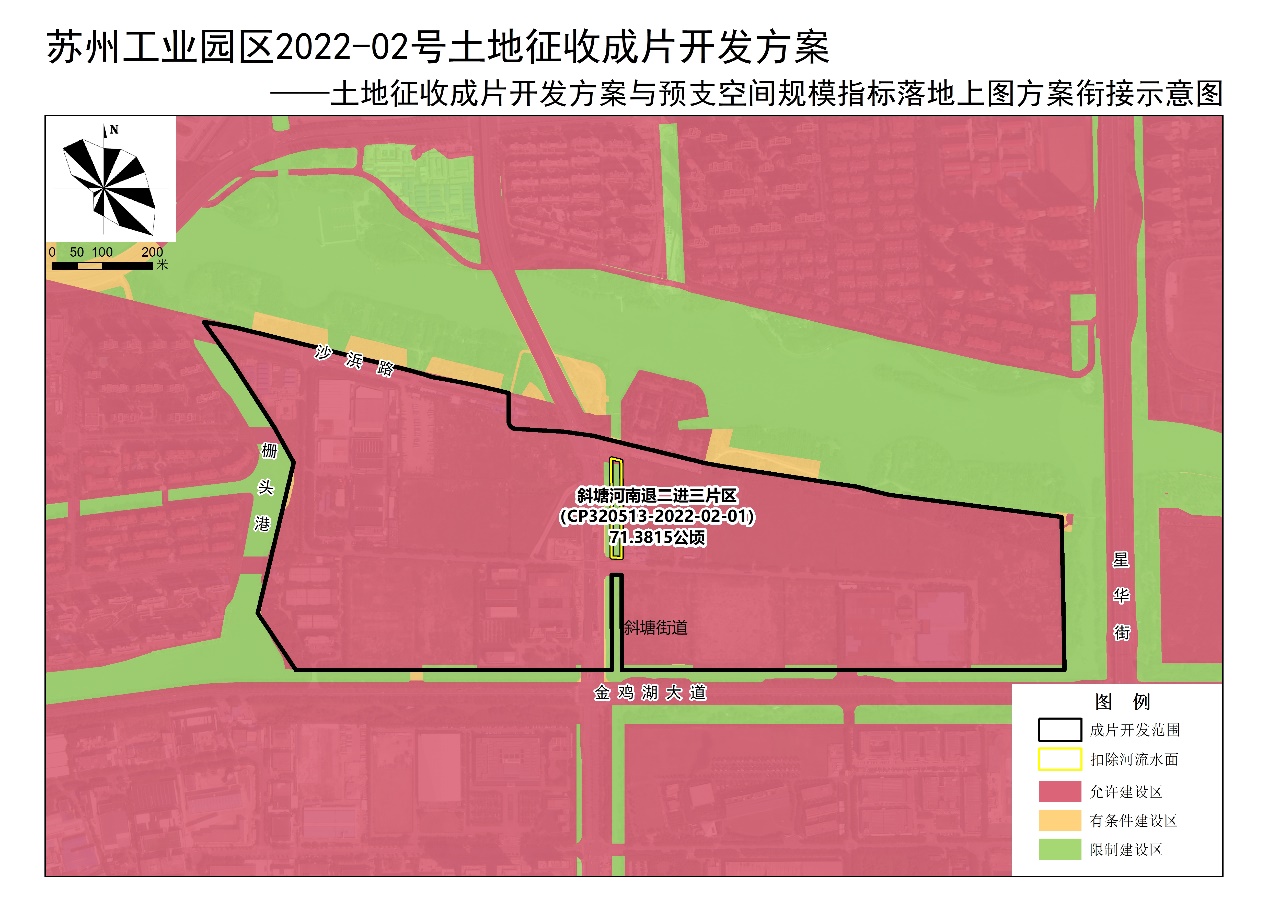 （成片开发范围以最终批复为准）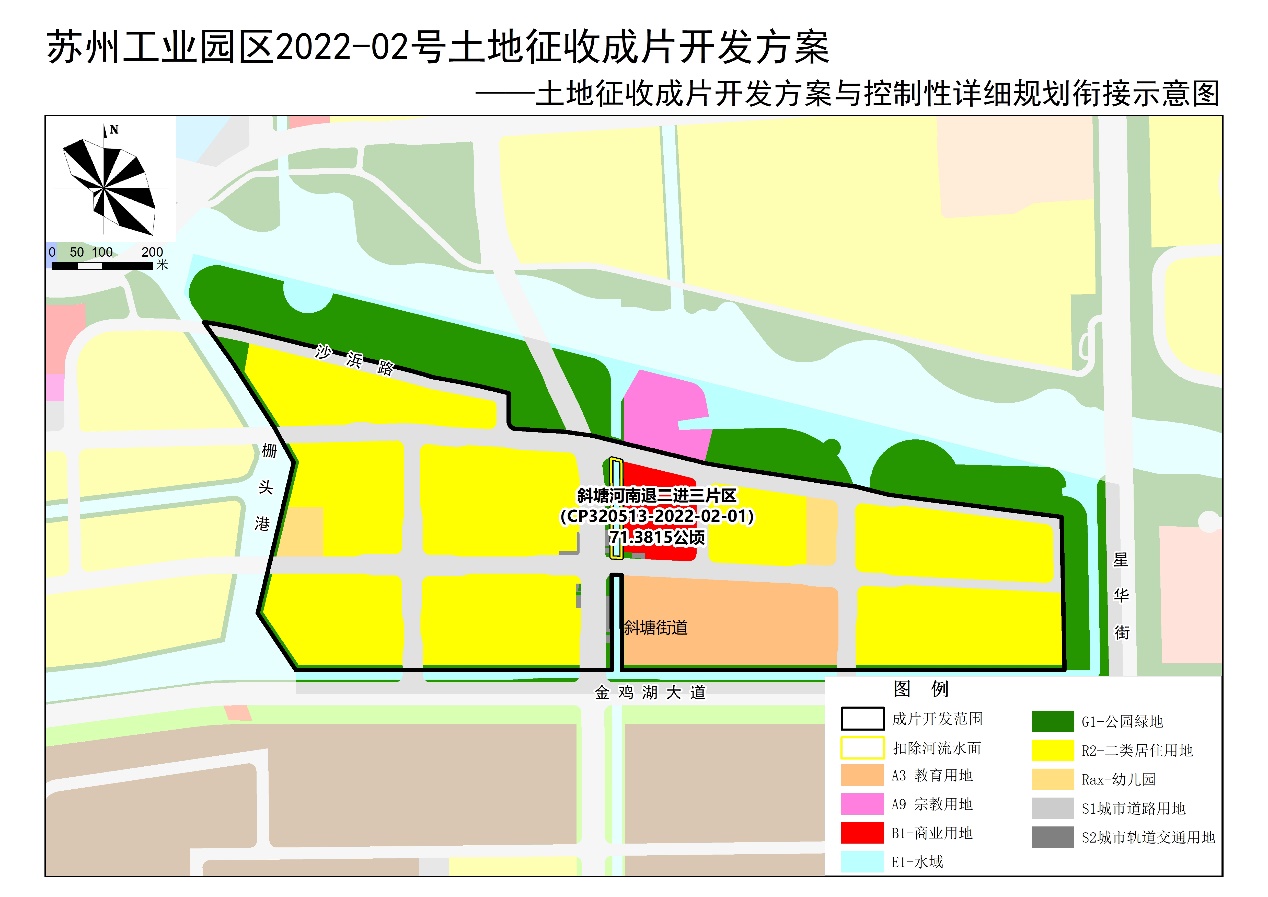 （成片开发范围以最终批复为准）（成片开发范围以最终批复为准）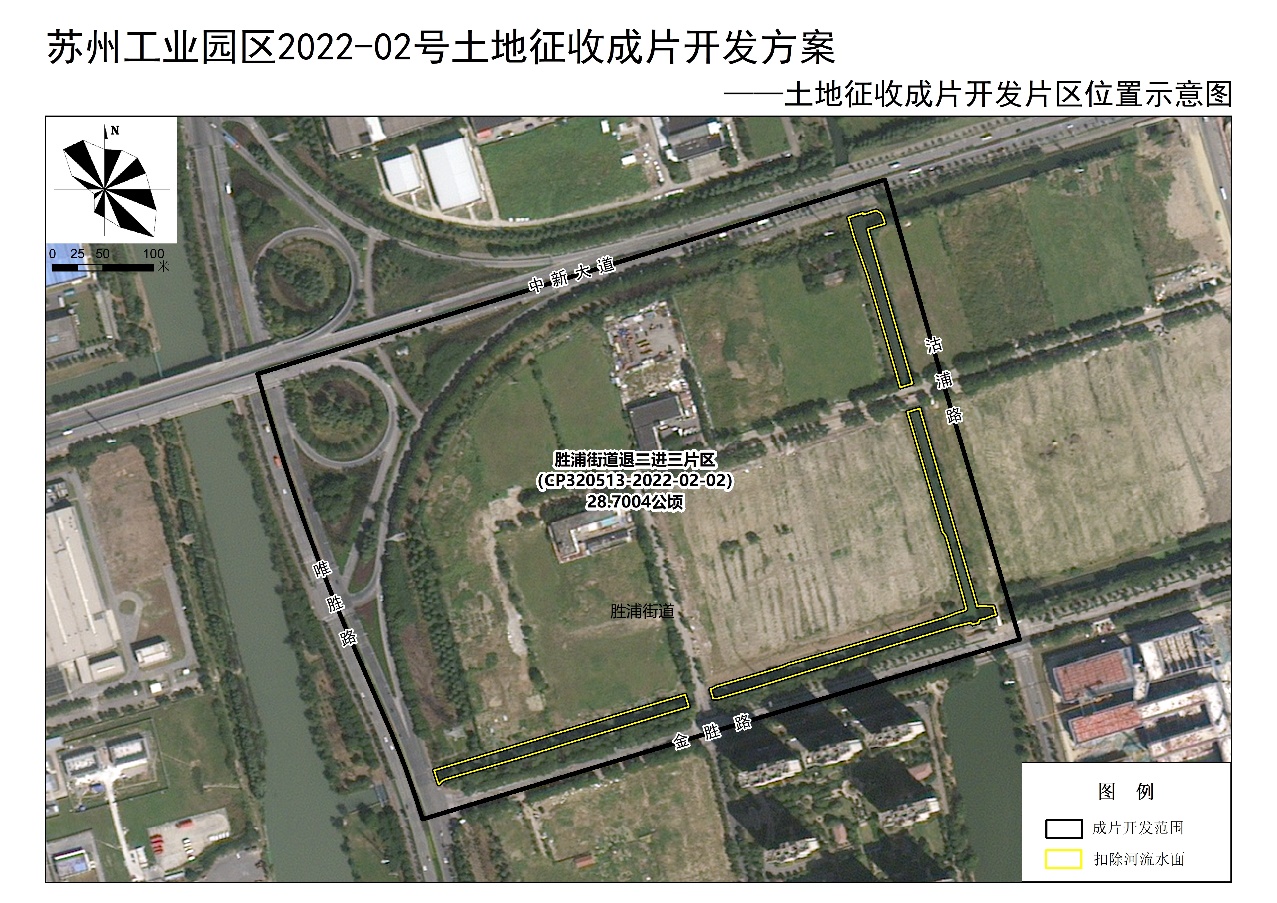 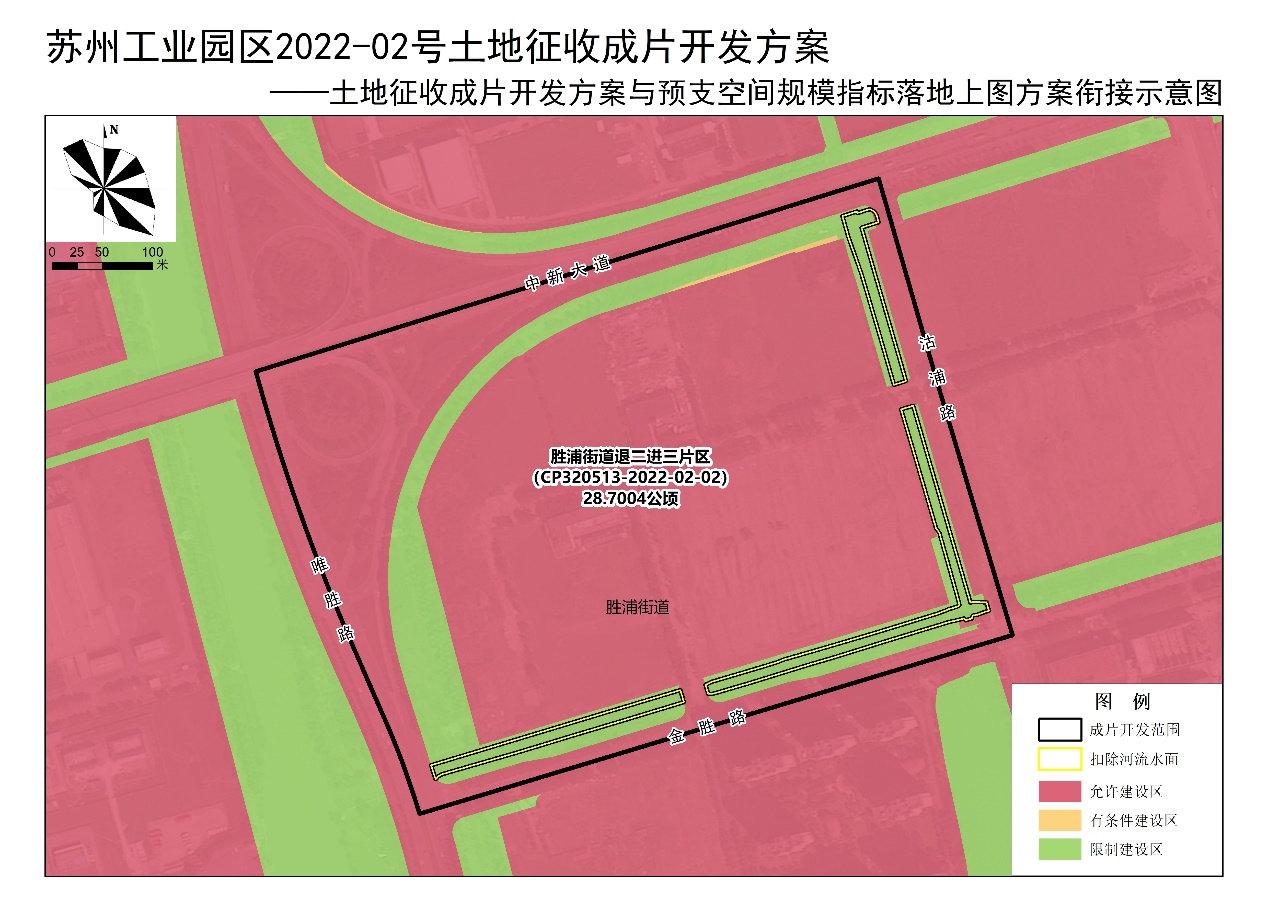 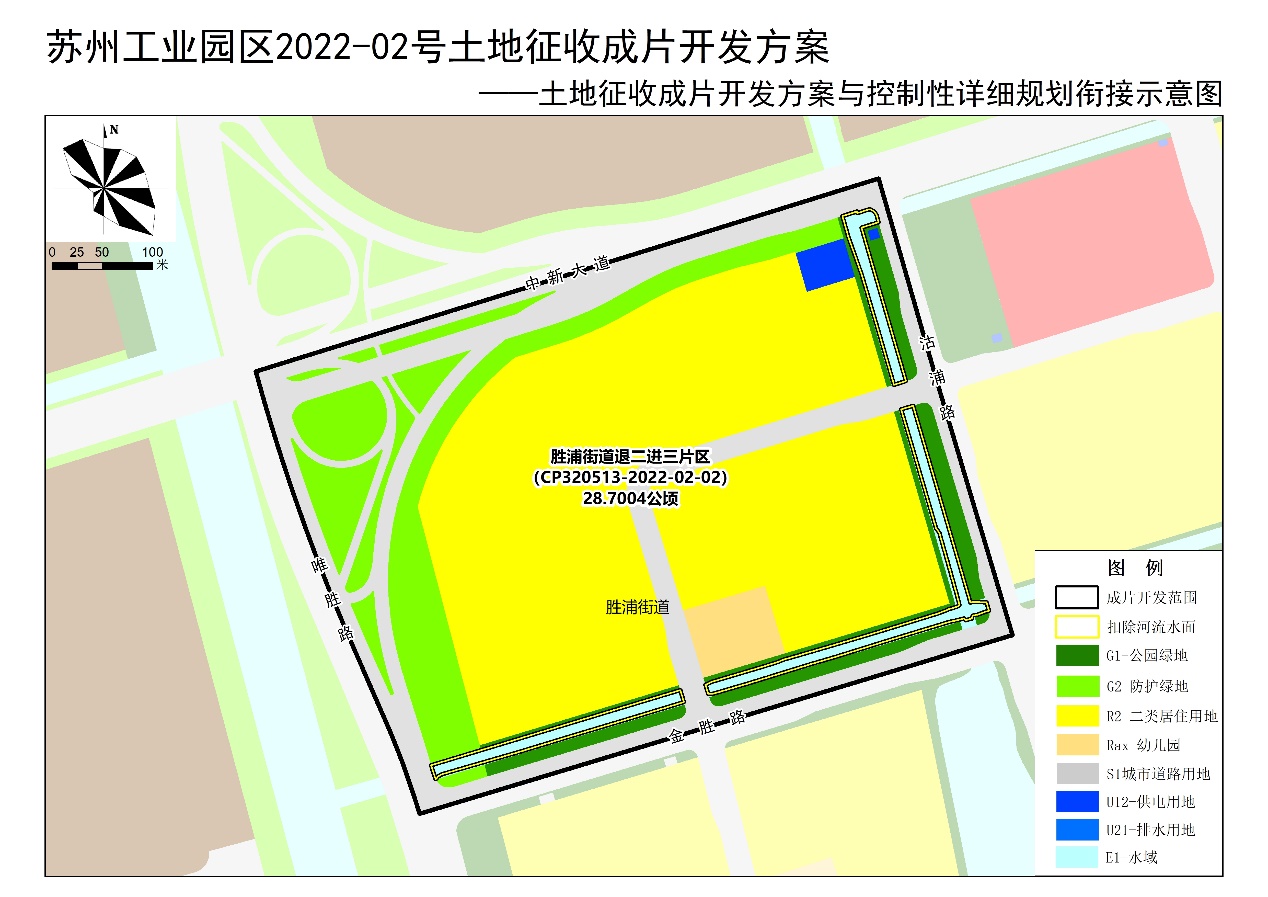 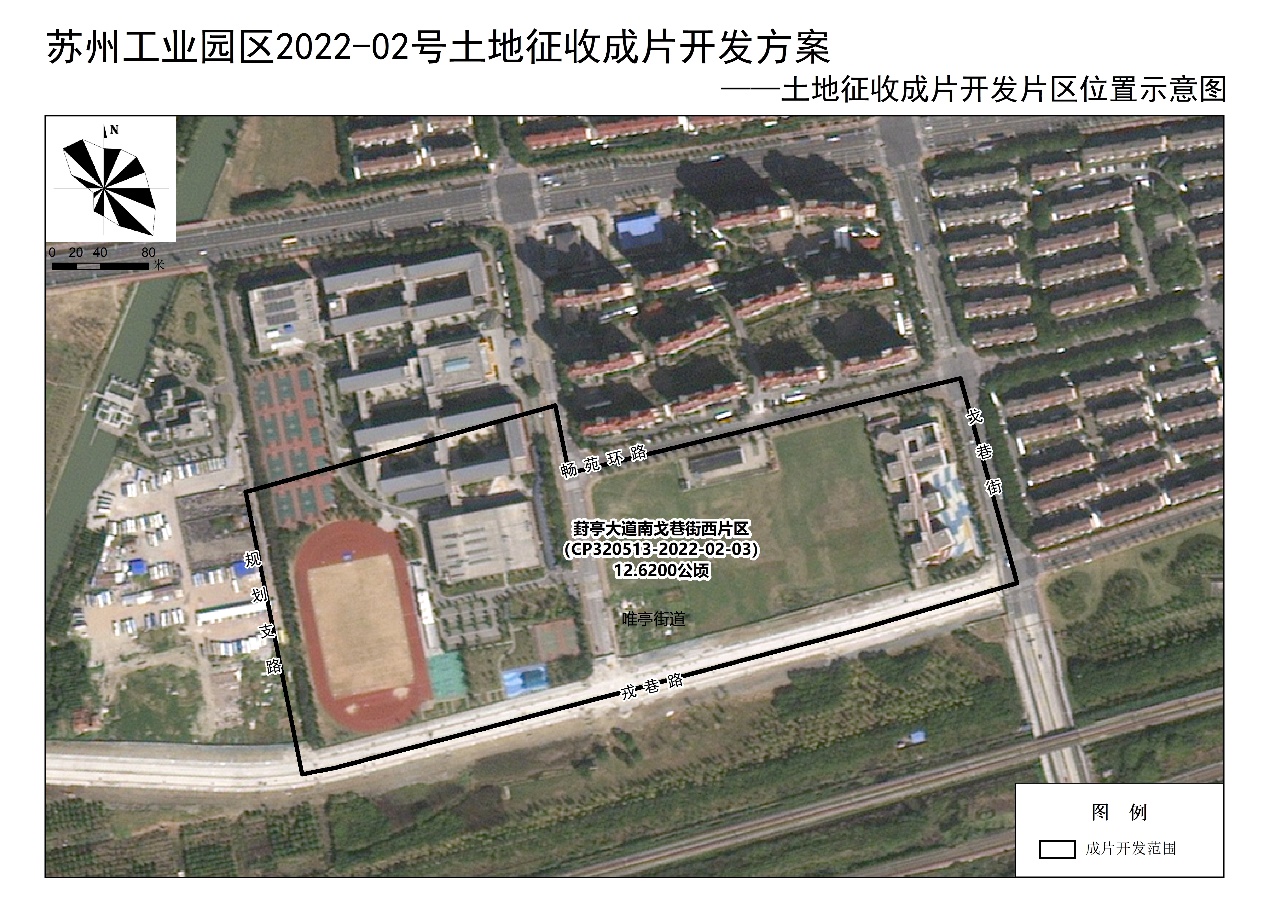 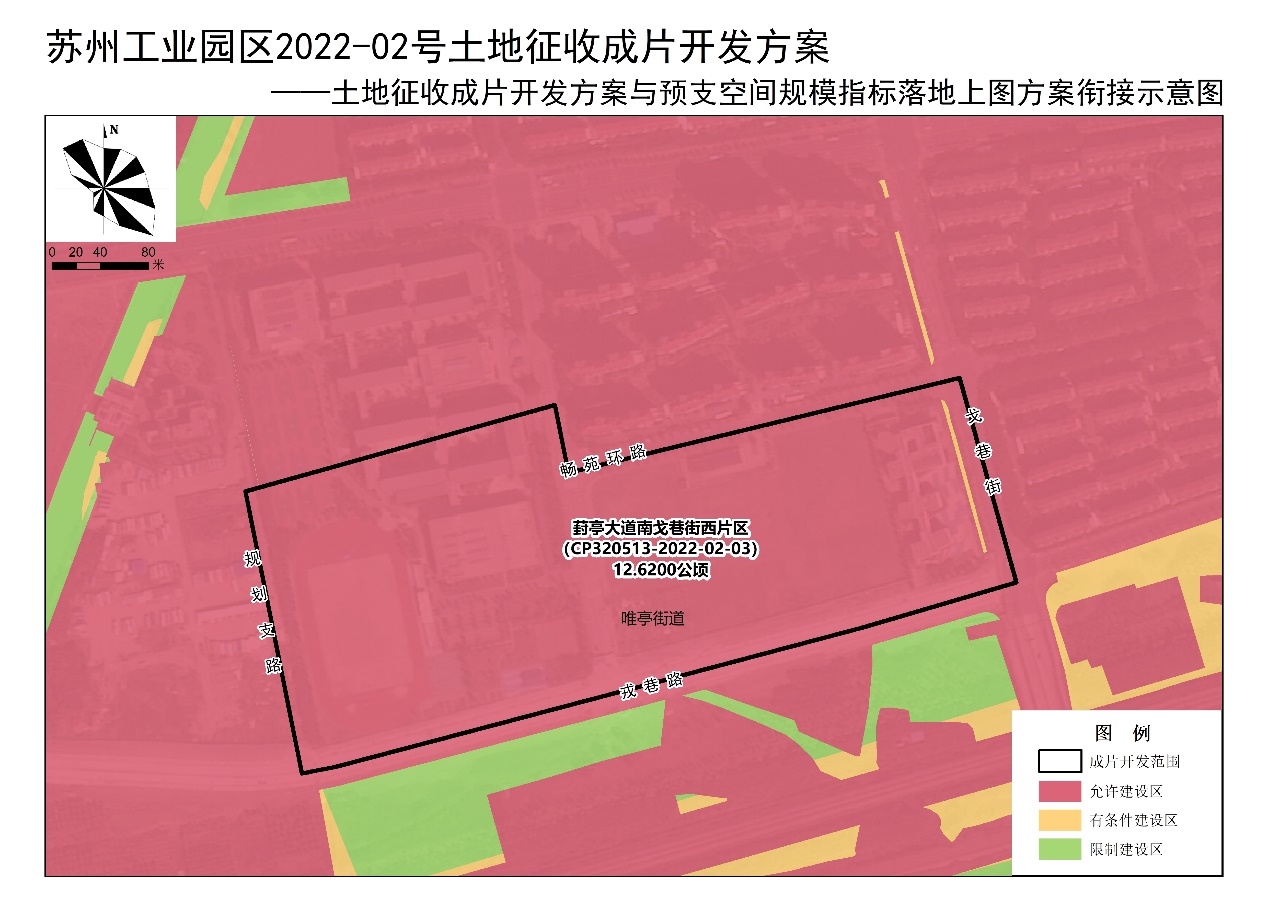 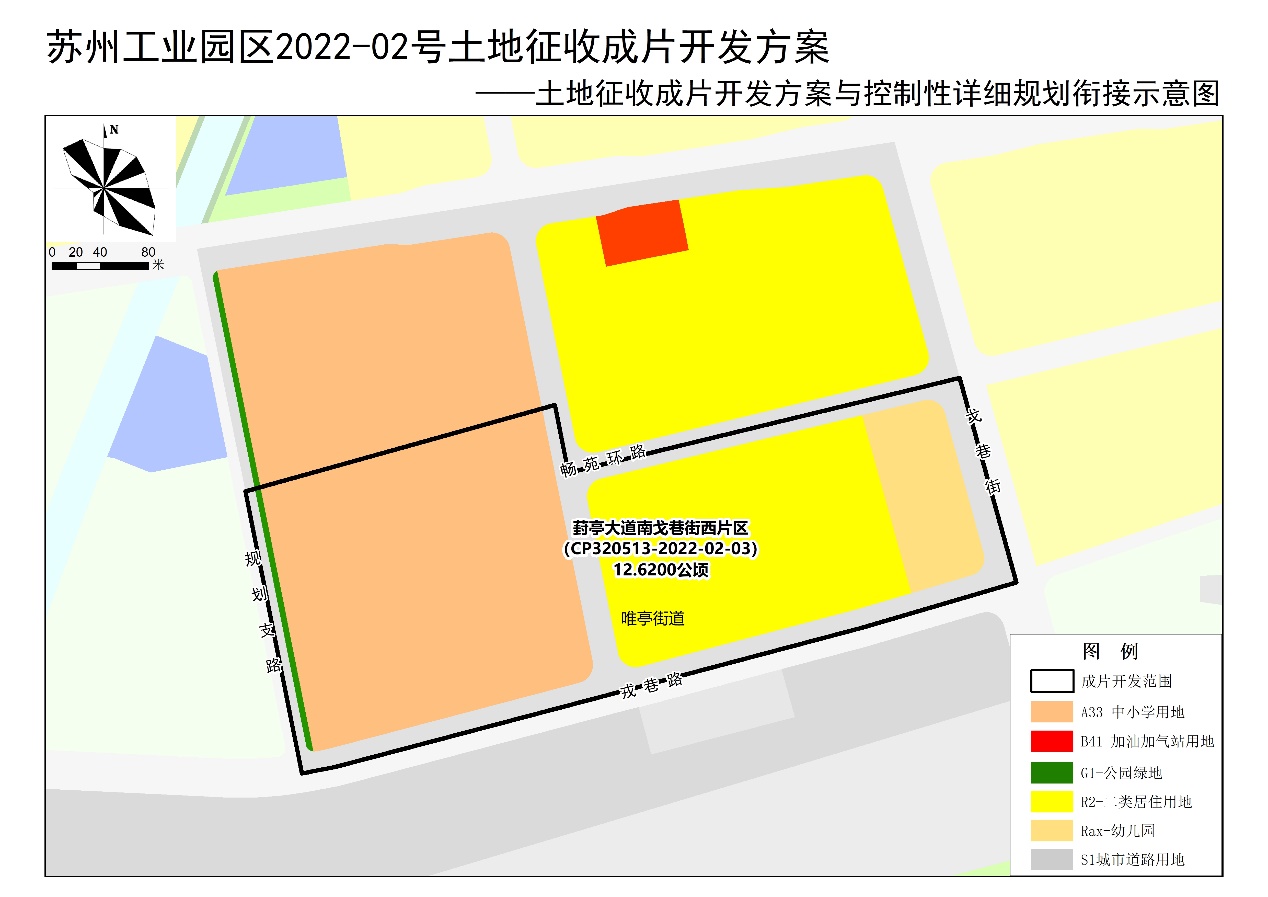 